EDITAL Nº 01/2023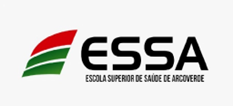 MATRÍCULAS – 1º SEMESTRE DE 2023     A Direção Pedagógica da Escola Superior de Saúde de Arcoverde – ESSA, no uso de suas atribuições legais, torna público aos acadêmicos ingressantes, veteranos e demais interessados, a prorrogação do processo de matrículas 2023.1 e estabelece que:   Ficam prorrogadas as matrículas no período de 07/02/2023 a 28/02/2023;   Ficam mantidas todas as demais determinações do Edital 03/2022.Arcoverde, 06 de fevereiro de 2023Luciene Maria Ferreira do NascimentoDiretora Pedagógica da ESSA